ПРОТОКОЛдистанционного заседания аттестационной комиссии Филиала Федерального государственного бюджетного учреждения науки Института машиноведения им. А.А. Благонравова Российской академии наук Научный центр нелинейной волновой механики и технологии РАН (НЦ НВМТ РАН) № 1 от « 09   » августа 2021 г.Присутствовали: аттестационная комиссия НЦ НВМТ РАН в составе 9 человек-председатель комиссии: директор НЦ НВМТ РАН, д.т.н. Ганиев О.Р.;-заместитель председателя комиссии: зам. директора по научной работе НЦ НВМТ РАН, член-корр. РАН Украинский Л.Е.;-секретарь комиссии: ученый секретарь НЦ НВМТ РАН к.т.н. Гранова Г.Н.члены комиссии:- заведующий лабораторией, ГНС на 0.5 ст.  по совм.,  д.т.н. Кузнецов Ю.С.- и. о. заведующего лабораторией, д.т.н. Гришняев И.Н.;- председатель первичной профсоюзной организации, с.н.с. к.т.н. Фельдман А.М.;- профессор МАИ, ГНС на 0.5 ставки по совместит. в НЦ НВМТ РАН д.т.н. Ревизников Д.Л.;- ведущий экономист Лосев С.В.- инспектор по кадрам Кузина С.В.Кворум имеется. ПОВЕСТКА ДНЯ:Аттестация научных работников НЦ НВМТ РАН, входящих в аттестационную комиссию НЦ НВМТ РАН и подлежащих аттестации, по представленным персональным  квалификационным характеристикам и достижениям.Аттестация научных работников НЦ НВМТ РАН, персональные достижения которых соответствуют квалификационным характеристикам и индивидуальным количественным показателям результативности труда научных работников СЛУШАЛИ по первому вопросуСообщение Грановой Г.Н.. о соответствии персональных достижений подлежащих аттестации научных работников  из состава аттестационной комиссиин по их квалификационным характеристикам и индивидуальным количественным показателям результативности труда научных работников НЦ НВМТ РАН в составе 4 человек.Предложение Ганиева О.Р. о проведении открытого голосования по вопросу аттестации 4 научных работников из состава аттестационной комиссии (по списку), чьи персональные достижения соответствуют квалификационным характеристикам и индивидуальным количественным показателям результативности труда научных работников НЦ НВМТ РАН:Замечания и предложения, высказанные членами аттестационной комиссии: 	Нет				ПОСТАНОВИЛИ по первому вопросу:Принять к сведению сообщение Грановой Г.Н.. о соответствии персональных достижений 4 научных работников из состава аттестационной комиссии, подлежащих аттестации, по квалификационным характеристикам по должностям и индивидуальным количественным показателям результативности труда научных работников НЦ НВМТ РАН.Провести открытое голосование по вопросу аттестации 4 членов аттестационной комиссии, чьи персональные достижения соответствуют квалификационным характеристикам по должностям и индивидуальным количественным показателям результативности труда научных работников НЦ  НВМТ РАН.Голосовали: По итогам открытого голосования, принимая во внимание аттестационные материалы, представленные секретарем аттестационной комиссии Грановой Г.Н. считать СООТВЕТСТВУЮЩИМИ ЗАНИМАЕМЫМ ДОЛЖНОСТЯМ 4 научных работника (по списку), СЛУШАЛИ по второму вопросу:1.	Сообщение Грановой. Г.Н. об аттестации научных работников,  персональные достижения (численные показатели) которых соответствуют квалификационным характеристикам и индивидуальным количественным показателям результативности труда научных работников.2.	Предложение Ганиева О.Р. о проведении открытого голосования по вопросу аттестации 8 научных работников (по списку), чьи персональные достижения соответствуют квалификационным характеристикам и индивидуальным количественным показателям результативности труда научных работников НЦ НВМТ РАН:Замечания и предложения, высказанные членами аттестационной комиссии: 	нет	ПОСТАНОВИЛИ по второму вопросу:Принять к сведению сообщение Грановой Г.Н. о соответствии персональных достижений 8 подлежащих аттестации научных работников квалификационным характеристикам по должностям и индивидуальным количественным показателям результативности труда научных работников НЦ НВМТ РАН.Провести открытое голосование по вопросу аттестации 8 научных работников, чьи персональные достижения соответствуют квалификационным характеристикам по должностям и индивидуальным количественным показателям результативности труда научных работников НЦ  НВМТ РАНГолосовали: ЗА: 	9	 ПРОТИВ:	 нет	.По итогам открытого голосования, принимая во внимание аттестационные материалы, представленные секретарем аттестационной комиссии Грановой Г.Н., считать СООТВЕТСТВУЮЩИМИ ЗАНИМАЕМЫМ ДОЛЖНОСТЯМ 8 научных работников (по списку), чьи персональные достижения соответствуют квалификационным характеристикам по должностям и индивидуальным количественным показателям результативности труда научных работников НЦ НВМТ РАН:Уполномочить кадровую службу НЦ НВМТ РАН довести до сведения вышеуказанных научных работников уведомления об успешном прохождении ими аттестации в течение 10 календарных днейПредседатель аттестационной комиссии 			О.Р. Ганиев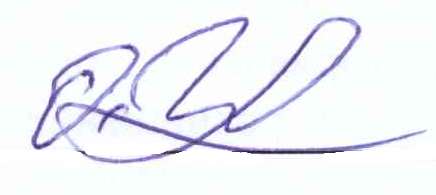 Секретарь аттестационной комиссии				Г.Н. Гранова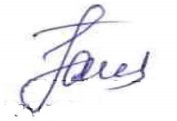 Ф.И.О.ДолжностьЛаборатория1.Украинский Леонид ЕфимовичЗам. директора по науке Член.корр РАНДирекция2.Кузнецов Юрий СтепановичГНС 0.5 ст. по совм.Д.т.н.Колебаний и волновых процессов3.Фельдман Александр МатусовичСНС, к.т.н.Волновой технологии4.Ревизников Дмитрий Леонидович ГНС.0.5 ст. по совм., д.ф.-.м.н.Колебаний и волновых процессовФ.И.О.ДолжностьЛабораторияЗаПротив1.Украинский Леонид ЕфимовичЗам. директора по науке Член.корр РАНДирекция8-2.Кузнецов Юрий СтепановичГНС 0.5 ст. по совм.Д.т.н.Колебаний и волновых процессов8-3.Фельдман Александр МатусовичСНС, к.т.н.Волновой технологии8-4.Ревизников Дмитрий Леонидович ГНС.0.5 ст. по совм., д.ф.-.м.н.Колебаний и волновых процессов8-Ф.И.О.ДолжностьОтдел1.Украинский Леонид ЕфимовичЗам. директора по науке Член.корр РАНДирекция2.Кузнецов Юрий СтепановичГНС 0.5 ст. по совм.Д.т.н.Колебаний и волновых процессов3.Фельдман Александр МатусовичСНС, к.т.н.Волновой технологии4.Ревизников Дмитрий Леонидович ГНС.0.5 ст. по совм., д.ф.-.м.н.Колебаний и волновых процессовФ.И.О.ДолжностьЛаборатория1.Украинский Леонид ЕфимовичГНС  0.5 ставки по совм.  Член-корр. РАНГенерации нелинейных волн2.Корнеев Анатолий СтепановичСНС к.т.н.Волновой технологии3.Ганиев Станислав Ривнерович ВНС  к.т.н.Волн.процес. в бур.нефт. и газ. скважин4Ильгамов Марат АксановичГНС  0.5 ставки по совм.  Член.корр РАНКолебаний и волновых процессов5.Брюханов Илья АлександровичНС 0.5 ставки по совм.  к.ф-м.н.Генерации нелинейных волн6.Косьянчук Василий ВикторовичМНС 0.5 ставки по совм. К.ф.-.м.н.Генерации нелинейных волн7Якунчиков Артем НиколаевичСНС 0.5 ставки по совм. К.ф.-.м.н.Волновой технологии8Кочкина Наталия ЕвгеньевнаСНС 0.5 ставки по совм. К. т. н.Генерации нелинейных волнФ.И.О.ДолжностьЛаборатория1.Украинский Леонид ЕфимовичГНС  0.5 ставки по совм.  Член.корр РАНГенерации нелинейных волн2.Корнеев Анатолий СтепановичСНС к.т.н.Волновой технологии3.Ганиев Станислав Ривнерович ВНС  к.т.н.Волн.процес. в бур.нефт. и газ. скважин4Ильгамов Марат АксановичГНС  0.5 ставки по совм.  Член.корр РАНКолебаний и волновых процессов5.Брюханов Илья АлександровичНС 0.5 ставки по совм.  к.ф-м.н.Генерации нелинейных волн6.Косьянчук Василий ВикторовичМНС 0.5 ставки по совм. К.ф.-.м.н.Генерации нелинейных волн7Якунчиков Артем НиколаевичСНС 0.5 ставки по совм. К.ф.-.м.н.Волновой технологии8.Кочкина Наталия ЕвгеньевнаСНС 0.5 ставки по совм. К. т. н.Генерации нелинейных волн